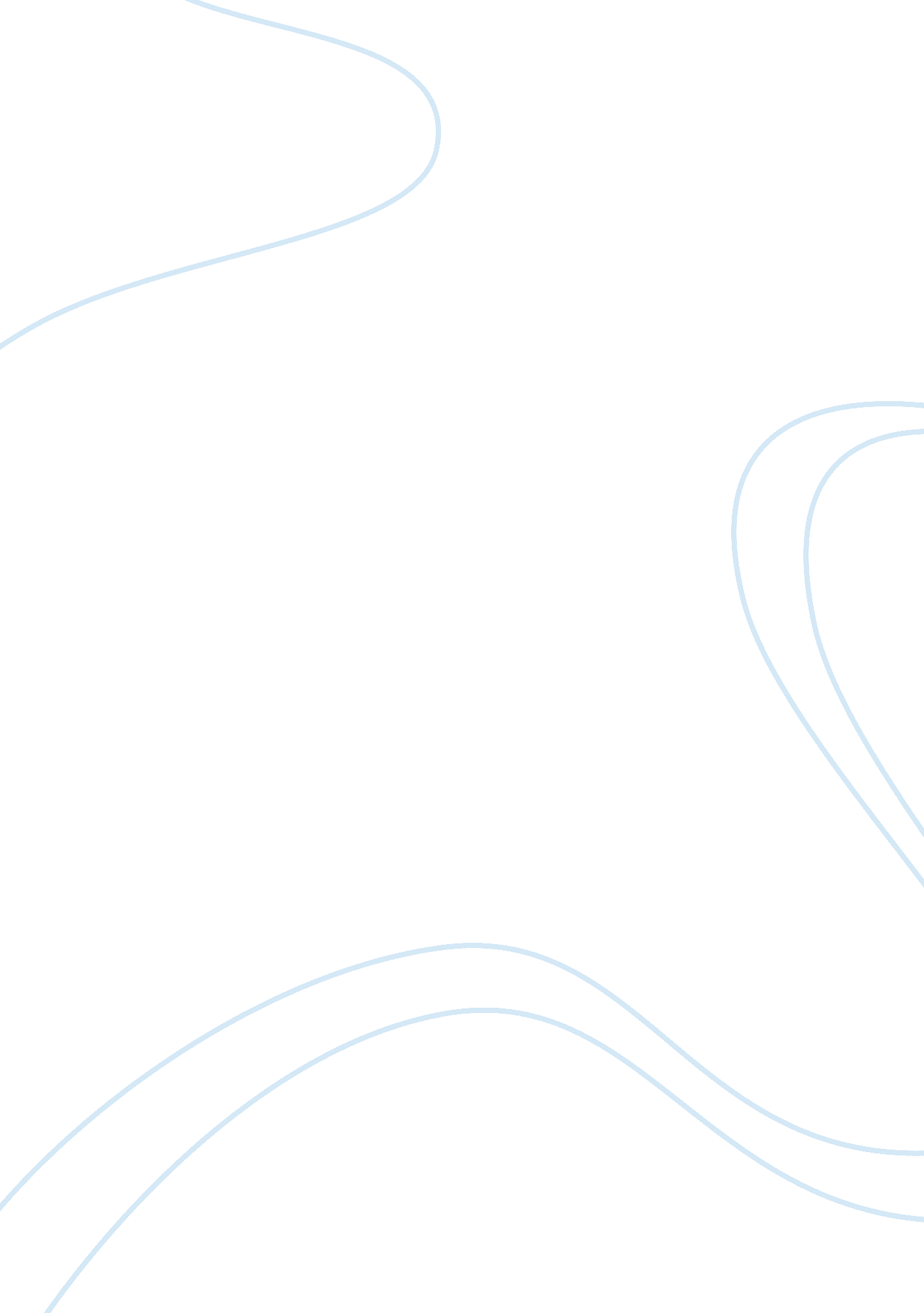 West african country: ghanaSociology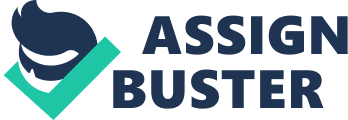 Current conditions in the Ghana prisons system is overcrowded, gang infiltrated, and basically outdated. Prisons are housed in old colonial forts. New structures are being built, but not fast enough. Since most of the population is economically poor many end up committing a crime. The poor are at the mercy of the gang members. The prisons are filled with violence, drugs, and corruption. 
The Ghana Prison Service is in charge of overseeing the prisons. While changes are being made, they are woefully inadequate. The problem becomes that the Ghana people are patterning a prison system after the British. This would be fine if the Ghana government had the resources of the British government. Since the country is one of the poorest in the world, their prison system cannot achieve the same goals as one of the richest countries in the world. 
The Ghana Prison System needs to create a correctional program based on its resources, culture, and needs. While this seems unlikely I can only hope for a better prison system in the future. I wish that all humans can be treated fairly, even those in West Africa. Ghana deserves to have their culture preserved in every aspect of their life, including their prison system. 